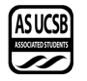 Senate AgendaAssociated Students13 October  2021Zoom Minutes/Actions recorded by: Maggie BoyleCall to Order by Bee Schaefer , INTERNAL VICE PRESIDENT    at 6:34PMA) MEETING BUSINESSWe ask you to join us in acknowledging the Chumash Peoples, their Elders, both past and present, as well as their future generations.We would like to take this opportunity for us all to reflect on how the work we do here today, in our search for knowledge, our opportunities to teach, and every day, in our chosen fields, affects these lands and the peoples of these lands that we work with and research to protect.We acknowledge that this University system was founded upon exclusions and erasures of many Indigenous peoples, including those on whose lands this institution is located, the villages and unceded lands of the Chumash people.  This UCSB Administration has failed to faithfully and dutifully support the traditional custodians of these lands, Chumash people and Indigenous students, through their continued support of Mauna Kea.As we work together to prevent further damage to these lands and waters that support not only our livelihoods, recreation, lifestyles, research, and education, we remember that the Chumash peoples of this area have been separated from these lands, unable to maintain livelihoods as they should, unable to recreate traditionally, unable to maintain their traditional lifeways freely, and unable to have the same access to their lands that we are provided, to do their own traditional research and educate their future generations.The Chumash people are comprised of the descendants of Indigenous peoples removed from their Island of origin Limuw (Santa Cruz), Anyapac (Anacapa), Wima (Santa Rosa) and Tuqan (San Miguel), subjugated by 5 missions during Spanish colonization of the Central Coast, from Malibu to Morro Bay and inland to Bakersfield. The Villages, upon which this University sits, were a safe haven for maritime travelers. A place alive with trading, hospitality, and abundance. A place where knowledge of and from the surrounding areas, far and wide, was shared with all people of this place and its many visitors. A traditional place of sharing knowledge and education. A tradition this University has an obligation to remember.Many of the projects and research conducted by this University are within the traditional territory of the Chumash Peoples, and/or affect other Indigenous peoples in their territories and in spite of all of this, each Tribe, Council, Clan, and Band is working diligently to restore and continue their traditional stewardship practices on these lands and heal from this historical trauma.The damage that has been done and continues to be done by not sharing the true history and legacy in this place and others, and by the exploitation of the Natural Cultural Resources of these areas, can never be erased, there is no mitigation or research project that can make their communities whole again. But we can do better!As educators, friends, and allies, together, we can acknowledge the mistakes and atrocities of the past and move forward in remembrance and relationship with the local Chumash peoples and other Indigenous peoples, to facilitate their process of healing by making sure that our processes here make room for their Chumash and Indigenous voices to be heard, their Traditional Ecological Knowledge of these territories to be listened to and their peoples to be a part of the healing of these lands and waters, as well as themselves.This acknowledgment, though brief and in no way complete, demonstrates a commitment by this institution and their educators, to begin the process of creating a relationship with the local Chumash and Indigenous Communities and work to dismantle the ongoing legacies of settler colonialism.We come together today to acknowledge, stand up for, and give voice to, the unceded lands and waters of the Chumash and all their peoplesA-1) Roll CallA-2) Excused Absences  Senator Castillo from 6:30 pm to 8:30 pmSenator Liebetrau from 8:00 pm to 9:00 pmSenator Evans for the entire meetingMOTION/SECOND: Gonzalez/H. LeeMotion language: motion to bundle and approve all excused absencesACTION: Vote: CONSENT  Vote Taken:  6:42 PMA-3) Acceptance of ProxiesSamiya Ali as Proxy for Senator Ramirez for Fall QuarterMOTION/SECOND: Rutenburg/RamosMotion language: motion to accept Samiya Ali as a proxy for Senator RamirezACTION: Vote: CONSENT  Vote Taken:  6:43 PMB) External ReportsB-1) Chancellor’s Representative-B-2) UCPD Representative-B-3) GSA Representative-B-4) University Center Governance Board Representative-B-5) IVCSD Representative- Catherine Flaherty and Ethan BertrandIntroductions IV community services districtOverview; things up to, where we have been, Forms of local governmentFor Isla Vista by Isla Vista, building the community we deserve ServicesMunicipal government 7 board members, 2 appointed by county and universityContract for service providersCreated advocacy for greater representationFor decades IV community members didn’t have the resources to say or do thingsPowers written out in legal codeFinance advisory councilTenant mediation programExercise power of parking districtPolice protection servicesCommunity centers, libraryImprove sidewalks: lighting, treesRenting housing mediation programIV Beautiful Safety stationsOpen initiativesPreparing for HalloweenPartnering with local business to activate the downtown areaCommunity wide costume contest (in-person) communicating with different regulations in place for the weekend, and the eventsRevamping festival weekend to something we can be proud of Night life cultural planning commissionFormed during covidTreating nightlife as an issue to something that is safe and can be celebratedEstablishes safe continuityEx: open night mics, art exhibitsWork with community partners to establish connectionsSurvey created for nightlife if you feel like filling that out: https://docs.google.com/forms/d/e/1FAIpQLScI_WlHXLCe6MOVwAkt0tE7Ac9wXjx9XpxUvi5jQ6grPa26hA/viewform?usp=sf_link Sustainable transportation grantMake a local transportation systemTransportation equityApproved parking study with a consultant to get a view of IV parking needsPolicing in IVBiggest issues we haveHeavy handed on lower-level offensesImportant to hear back from residents to see how we can address these issuesWe have a community calendar too! https://islavistacsd.ca.gov/iv-community-calendar Marisela MarquezWondering if everyone on this call are all members of IVCSDResponseNo, IVCSD we serve the IV proper area, the non-university area. What we fund and serve limited to IV and not campus.GonzalezCan you expand on the mediation program? In collaboration with IVTU it is there or revamping it? It was necessary during the pandemic. How can one reach out? How does it work?ResponseFree program all iv residents, property residents or owners, this program focused on keeping people housed outside of courtIf you are someone with an issue with housing, the only option is to go downtown It is up and running and we are open to suggestions on how to better serve our communityNot many pressure points when resolving an issueChallenges: one party might want to participate and other doesn’t, nonetheless we have had successful outcomesLink to program form and example of covid-19 housemate contract: https://islavistacsd.ca.gov/free-rental-housing-mediationMOTION/SECOND: Gonzalez/AlbertsMotion language: motion for a 5-minute recessACTION: Vote: CONSENT  Vote Taken:  7:01 PM*Went into a recess at 7:01PM**Resumed at 7:07PM*C) New Business101221-09 Resolution in Support of 100 percent Carbon-Free Electricity in California by 2045Gonzalez – ZhangGonzalezClimate change in general has consequences for current and future Disproportionately impact indigenous people, disparities of race and genderSystemic oppression on a global scaleSocietal affect and environment affectIncreases in natural disastersIn support of California joint initiatives to turn to 100% free carbonResult of why these things are happening, more carbon allows their environment to increase in temperatureIf you go above 2 degrees Celsius it will happen to no point of returnRenewable electricity resourcesOutlined in the resolution ZhangEchoing sentiment of Senator GonzalezImportant for our campusSomething that will further encourage and support all environmental and sustainable practices happening on and off campusShow our dedication to sustainabilityMOTION/SECOND: Johnson/H. LeeMotion language: motion to move A Resolution in Support of 100 percent Carbon-Free Electricity in California by 2045 into immediate considerationACTION: Vote: CONSENT  Vote Taken:  7:12 PM101221-10 A Resolution to Amend the Legal Code of the EVPSA OfficeZhang – RamosZhangSimpleAdd and change positionsBetter reflect the needs of this year’s EVPSABetter represent student pop on campus MOTION/SECOND: Tran/JohnsonMotion language: motion to move A Resolution to Amend the Legal Code of the EVPSA Office into immediate considerationACTION: Vote: CONSENT  Vote Taken:  7:14 PM101221-11 Resolution to Succor the People Impacted by Natural DisastersGonzalez – StankiewiczGonzalezHope most of you have seen known as Hurricane Ida, right now there is a fire that is 20 minutes off campusOther natural disasters that occur across the nation: fires, hurricanes, tornadosHurricane Ida was the second most damagingKilled over 100 people, hurricane related or the affects of that2021 huge winter storm in Texas, created a power crisisPurpose to give $5,000 from senate unallocated national disaster 501c3 non-profitStay longer to communities impacted by these natural disastersContinue strong efforts and assist any survivors of these severe disastersMOTION/SECOND: Liebertrau/H. LeeMotion language: motion to move A Resolution to Succor the People Impacted by Natural Disasters into immediate considerationLiebertrauHow much do we have in senate unallocated?ResponseAccording to F&B as of October 11, we have $76,128.30 for the yearProxy StahlConsidering the developments wiser spent the very direct that our constituents are feeling than a cause that will have very indirect effect on us at the end of the day we have our own issues here and should focus it in our directionACTION: Vote: CONSENT  Vote Taken:  7:22 PM101221-12 Bill to Address Minor Errors in Legal CodeRamos – GonzalezRamosCommittee and BCU names referenced incorrectlyConstitution and bylaws committee used to be the internal affairs committeeJust names like that that are referenced incorrectly MOTION/SECOND: Johnson/ H. LeeMotion language: motion to move A Bill to Address Minor Errors in Legal Code into immediate consideration ACTION: Vote: CONSENT  Vote Taken:  7:24 PMD) PUBLIC FORUM- Daniel MitchellSenate report formsSubmitted every two weeks, exception of week 9 because it is thanksgivingRemind you to submit them by Saturday So the IVP office can compare different reports and see what we are doingCan I ask those senators who sent them to bee can you raise your hands?Due this Saturday by 11:59PMSean McArthurCalPrig UCSB2.6 billion for Pell grantBan on plastic bagsCommitting ca to 100% carbonStill have things to do like switch to renewable energyRunning recruitment drive126 students on zoomRunning funding job, funded by studentsAiming for 1,200 studentsAndy LinCoC processAsk for a favor from you all we are going to start recruiting board help advertise the positions The positions can be found on CoC website: https://coc.as.ucsb.edu/ MariselaShare what CoC doesResponseCoC is like human resources for BCUsWe help with their recruitment, and work with other BCUs if there is conflicts E) Acceptance of AgendaMOTION/SECOND: Tran/WangMotion language: motion to accept the agendaACTION: Vote: CONSENT  Vote Taken:  7:34 PMF) Consent Calendar-   G) Action ItemsMOTION/SECOND: Gonzalez/H. LeeMotion language: motion to suspend orders of the day and move into a 5-minute recess due to air qualityACTION: Vote: CONSENT  Vote Taken:  7:35 PM*Moved into recess at 7:35PM**Resumed here at 7:42PM*G-1) Immediate Consideration101221-09 Resolution in Support of 100 percent Carbon-Free Electricity in California by 2045Gonzalez – ZhangMOTION/SECOND: Stankiewicz/JohnsonMotion language: motion to pass the Resolution in Support of 100 percent Carbon-Free Electricity in California by 2045ACTION: Vote: CONSENT  Vote Taken:  7:43 PM101221-10 A Resolution to Amend the Legal Code of the EVPSA OfficeZhang – RamosMOTION/SECOND: Bongard/StankiewiczMotion language: motion to pass A Resolution to Amend the Legal Code of the EVPSA OfficeACTION: Vote: CONSENT  Vote Taken:  7:45 PM101221-11 Resolution to Succor the People Impacted by Natural DisastersGonzalez – StankiewiczGjerdeReserve my right Echoing what Proxy Stahl said, impact assessment for where this money is going before we vote on it. Looking at their website, having hard time understanding direct affiliation with campus and university. MOTION/SECOND: Gjerde/Proxy StahlMotion language: motion to send A Resolution to Succor the People Impacted by Natural Disasters for review by the Finance and Business CommitteeTait called to questionObjection to call to questionCall to question rescinded GonzalezI understand where you all are coming fromLocal issue and have suspicions on this orgResearch to go along with thisOrganization used in the past last year, to help those hurricane in Dominican republicIt has been reviewed; organization acknowledged by F&BWhile this is a local issue, considering AS has $15 million in or budgetWorking group to make modifications to help support local 31% of our population is out-state individuals so there are people who have been impacted by these natural disastersOther organizations in SB who can help allocate some money, organization is acknowledged by F&B and also consider we have an obligation to people outsideZhangAmend previous motion, to have the external committee and the F&B committee, affects image of ASAs chairTo reassure the members, table it, have it reviewed by both committees, and be voted upon in senate next WednesdayGjerdeMotion to amend previous motion to “send A Resolution to Succor the People Impacted by Natural Disasters for review by the Finance and Business Committee” to “send A Resolution to Succor the People Impacted by Natural Disaster for review by both External Affairs Committee and Finance and Business Committee”Friendly with the secondACTION: Vote: CONSENT  Vote Taken:  7:57 PM101221-12 Bill to Address Minor Errors in Legal CodeRamos – GonzalezMOTION/SECOND: H. Lee/CastilloMotion language: motion to pass Bill to Address Minor Errors in Legal CodeACTION: Vote: CONSENT  Vote Taken:  7:59 PMMOTION/SECOND: Rutenburg/ChowMotion language: motion to amend the motion to “pass the bill to Address Minor Errors in Legal Code to “table Bill to Address Minor Errors in Legal CodeACTION: Vote: CONSENT  Vote Taken:  8:14 PMMOTION/SECOND: Gonzalez/ H. LeeMotion language: motion to suspend orders of the day and enter recessACTION: Vote: CONSENT  Vote Taken:  8:15 PMG-2) Old Business-   100621-07 A Resolution To Stand in Solidarity with SurvivorsGonzalez – StankiewiczGonzalezThis is a troubling issue1972 requires we have preventive strategies Continuing our role and that we condemn thisAcross the UC, 1595, 600 reported they underwent some sexual harassment throughout518 responded they underwent sexual assault not just harassmentStankiewiczImportant to have spaces of support Want to reiterate what Senator Gonzalez saidMOTION/SECOND: Bongard/JohnsonMotion language: motion to pass A Resolution To Stand in Solidarity with Survivors ACTION: Vote: CONSENT  Vote Taken:  8:05 PM100621-08 A Resolution To Reaffirm the University of California, Santa Barbara as a SanctuaryCampusGonzalez - Stankiewicz    GonzalezThis is a resolution we attempt to pass each yearReiterate a sanctuary campus space where government doesn’t cooperate with federal organization like ICE or department of homeland security US Department of education suggest that higher ed institutions we created welcome and open spaces for undocumented studentsWe have the power to help represent the underrepresented and underservedSupport all without any form of discriminationBeing undocumented is not a violation of federal or criminal lawJoining 200 campuses who are also declared sanctuariesReinforces this concept and directs our executive officers that we are a sanctuary campusMOTION/SECOND: H. Lee/TaitMotion language: motion to pass A Resolution To Reaffirm the University of California, Santa Barbara as a Sanctuary CampusACTION: Vote: CONSENT  Vote Taken:  8:09 PMMOTION/SECOND: Zahabi/JohnsonMotion language: motion to suspend orders of the day and move back into immediate considerationACTION: Vote: CONSENT  Vote Taken:  8:11 PMH) Recess-*Went into a recess at 7:02PM*MOTION/SECOND: Ramos/JohnsonMotion language: motion to resume orders of the dayACTION: Vote: CONSENT  Vote Taken:  7:07 PM*Went into of recess at 7:35PM*MOTION/SECOND: Gonzalez/BongardMotion language: motion to resume orders of the dayACTION: Vote: CONSENT  Vote Taken:  7:42 PM*Moved here at 8:15PM*MOTION/SECOND: Gonzalez/H. LeeMotion language: motion to enter a 5-minute recessACTION: Vote: CONSENT  Vote Taken:  8:15 PMMOTION/SECOND: Castillo/H. LeeMotion language: motion to resume orders of the dayACTION: Vote: CONSENT  Vote Taken:  8:21 PMI) ASUCSB ReportsMOTION/SECOND: Castillo/GonzalezMotion language: motion to suspend orders of the day and move to President’s Cabinet ReportACTION: Vote: CONSENT  Vote Taken:  8:24 PMI-1) Administrative Committees-I-2) Boards and Commissions-I-3) Unit Reports-I-4) President’s Cabinet Report –Amrute BaradwajHere to give a presentation to you all For full PowerPoint presentation, see Exhibit AChowCan we fill a position do we contact you?ResponseJoin the office?YesWe have 4 open positions and they’re filled for the entire yearOpen spots?AS website best way to find open positionsKnow is their ways to know these positions are openMariselaPositions for employment, HandshakeCoC is the committee helps association fill unpaid student positionsGonzalezGo back to the last slide? The case study one? It says must fulfill a residency check?ResponseYes that they are still on campusMOTION/SECOND: Castillo/BongardMotion language: motion to resume orders of the dayACTION: Vote: CONSENT  Vote Taken:  8:35 PMI-5) Executive Director’s Report-Marisela MarquezMake sure to greet you all, and make sure you all are okayHopeful you enjoyed last couple of weeksOur staff appreciate meeting you all in-personPersonnel5 searches going on.Career staff lots of vacanciesNew issuesHazing prevention committee, I was appointed to it. Taken up the charge againToday was a public hearing with Coastal Commission, hearing was about the AS Bike Shop. Presentation went well from my understanding.Search committee for Office of Black Student Development, successful in appointing few staff members  On SLACK there are new procedures on how to reserve spaces in the confines of ASI-6) Executive Officers’ Report -      President      Internal Vice President Bee SchaeferSo far this quarter of management and make sure you all are in the know for honorariaProjectsRegarding atmosphere of AS and internal functions, we are team and body that works as one. Can uplift collaboration within the Senate, in other offices, BCUs and campus organizationsCrisis with transportation, have residents who are living in hotels 357 who are commuting from campus and to campus up to 10 miles away. Designing program to alleviate that concernChanging legislation deadlines: due Sunday 11:59PM, if you send me legislation that is incomplete that is something that can be incorporated into Senate additions if neededRemoving things off the agenda. I set the agenda; I will not put anything that I do not support as an elected official. As senators you are empowered to add things onto the agenda during Acceptance of the Agenda and it will be up to a 2/3rds vote, once it is ratified it will be on the agenda. That is your power as a senator. Every vote you make has power. Everything you do is on record.      External Vice President of Local AffairsShannon Sweeney Marisela asked me to come on info on HalloweenHalloweenEventsHaunted Pumpkin Patch event hosted by IV Parks and Rec 7PM-11PM on October 27-29th 300 pumpkins on first-come first-serve basisHalloWheels October 29 7PM-1AM going to have roller skating, costuming contest, movie, and moreDelirium concert Saturday October 30th- It is an AS Program Board event; has no final location IV Food Co-op will be having a costume contest on October 30th Saturday Sunday October 31st EVPLA collaborating with IVCSD for a trick or treating event for the kids in IVInformation on Halloween events in SB county if you want those I can send you link for thatPorta potties and safety stations: 8PM-2AM in Little Acorn Park, one at the Pardall Center will be helped by the Community Service OrganizationParking restrictions on 65 trigo Will be closed off to trafficDui enforcement near El Colegio, CHP will do thatOn campus Friday or Saturday no visitor parking unless you have overnight student parking permitFriday oct 29th making sure there is no visitorsIf you have an event reach out to pbs that they are on campus for a reason after midnightFencing placed near all residence halls except chi-5, none on El Colegio, Sierra Madre will be done by October 28th, residence halls only residences starting on Friday, noise ordnance Wednesday before Halloween and Wednesday after Halloween 6PM-7AMWill be sending this out in a newsletterPolicing IV Foot patrol groups of 3, not large groups, no out of town officers to be alone who don’t understand iv culture, more likely to be an issue to studentsCastilloCan you go over fencing around the residence halls again?Shannon ResponseAll residence hall except Chi-5 (San Miguel, Anacapa, San Nicholas, Santa Rosa, and Santa Cruz), no fencing on El Colegio, and start fencing tomorrow and start taking it down after Halloween weekendCastilloThe information given to me was that they were fencing going up around the Chi-5Shannon ResponseLandscaping department told me that there wasn’t going to be, but they might have changed thatMariselaWho provided information to you and makes decisions?Shannon ResponseDifferent jurisdictions, residence hall housing, country board of supervisorsUCPD, officers How policed IV-foot patrol and UCPDOther restrictionBongardCan you go over the parking restrictions? Is DP blocked off?Shannon ResponseCase-by-case basis, if you were trying to go on DP and it wasn’t your house that would be an issue. If you live on DP then you would be able to go to your houseHaven’t decided if they were going to block it offShannon SweeneyFire is at 15,000 acres, if experiencing any symptoms go to student health, sb public country health department, health quality alert take care of your lungs, vice chancellor of student affairs- putting out a newsletter on what to do with the air quality and what to do if there is an emergency, they might start giving out N95s on campus     External Vice President of Statewide Affairs      Student Advocate GeneralI-7) Senator Representative Reports-I-8) Administrative Reports-J) Committee ReportsJ-1) Standing Committee on Finance and Business-StankiewiczFinancial officer situationsFilled 7 financial officer positionsWe do not have a CFO yetContacted by Yuval Cohen because she has the ability to appoint oneOffice hours are due at the end of this weekThe website will be updated with those hours by end or beginning of next weekIf you want me to share reports of the funds I can do that every weekIVPAble to fill for the financial officers?Stankiewicz ResponseI would like to add two more work with advisors to do thatDon’t have a CFO yet, try to get it filled by next week or somethingJ-2) Standing Committee on External Affairs-J-3) Standing Committee on Internal Affairs-RamosWe have met and went over expectations for the yearBill presented was one of many changes made to legal code this yearJ-4) Standing Committee on Basic Needs-J-5) Group Project and other Temporary Committee Reports- K) Minutes and Allocations:K-1) Senate Minutes 	    	10/06 K-2) Administrative Committees MinutesK-3) BCU MinutesASEB 10/4CODE 10/7PMHC 9/8 10/7ASFB 10/08EAB 10/11CAB 10/11ASBWHC 10/3 10/10CoVo 10/04TSA 10/8ASTD 10/08SCORE 10/8EJA 9/28 10/06IVCRC 10/5OoTC 10/08IVTU 10/12CF 10/12ASPB 10/11K-4) Standing Committee Minutes	F&B 10/11IAC 10/12MOTION/SECOND: Castillo/H. LeeMotion language: motion to bundle and approve all Senate minutes, BCU minutes, Administrative Committee minutes and Standing Committee minutesACTION: Vote: CONSENT  Vote Taken:  9:09 PML-1 ) AppointmentsOffice of the Internal Vice PresidentAppointment of Bryan Tran as Public Relations/ Media CoordinatorAppointment of Saba Hatam-Tabrizi as Student Fee Advisory CommissionerOffice of the Advocate GeneralAppointment of Anelis Herrera as Chief of StaffAppointment of Nathaniel "Nate" Hamilton as Internal Chief StaffAppointment of Matthew Sevilla as Academic & Financial Aid CaseworkerAppointment of Sara Steele as Academic & Financial Aid CaseworkerAppointment of Mahrokh "Mar" Cornelius as Academic & Financial Aid CaseworkerAppointment of Maria Castillejoas Conduct CaseworkerAppointment of Joanne Hernandez as Conduct CaseworkerAppointment of Athenas Guerra as Conduct CaseworkerAppointment of Kristen Wu as Grievances CaseworkerAppointment of Nadia Ramos as Grievances CaseworkerAppointment of Abigail "Abi" Suratos as External Chief of StaffAppointment of Priscilla Goh as Director of Public InterestAppointment of Tara Shafazand as Director of Public InterestAppointment of Ximena Barron as Director of Student Life & Campus CommunicationAppointment of Palak Jain as Director of Student Life & Campus CommunicationAppointment of Anghie Mauricio as Director of Student Life & Campus CommunicationAppointment of Daisy Avalos as Director of Public RelationsAS UCSB Judicial Council:Resignation of Kimi Nasiri as ChairOffice of the Controller:Appointment of Ahmed Burdette as ControllerAppointment of Nhung Tran as Assistant ControllerAppointment of Jai Uparkar as Marketing DirectorAppointment of Michael Zargari as Senior Business AnalystAppointment of Alexander Liebetrau as Senior Business AnalystAppointment of Aishvari Trivedi as Senior Business AnalystAppointment of Megan Boshnakova as Business AnalystAppointment of Jaymes Trevisan as Business AnalystAppointment of Risa Mori as Business AnalystAppointment of Omkar Hanamsagar as Business AnalystAppointment of Ian Gascon as Business AnalystAppointment of Celine Liu as Business AnalystAS Committees on Committees:Appointment of Xingyu Lin as Internal ChairAppointment of Griselda Huerta-Hernandez as External ChairJudicial Council:Appointment of Claire Benedek as ChairCFFAppointment of Emily Nguyen as Print Media OfficerMOTION/SECOND: Gonzalez/JohnsonMotion language: motion to table the appointments of the Committee on Committees per request of the AS PresidentACTION: Vote: CONSENT  Vote Taken:  9:12 PMMOTION/SECOND: Tran/JohnsonMotion language: motion to bundle and approve appointments of the Officer of the Internal Vice President, Office of the Controller, Office of the Advocate General, Judicial Council and CFFACTION: Vote: CONSENT  Vote Taken:  9:12 PMMOTION/SECOND: Castillo/GonzalezMotion language: motion to approve the resignation of Kimi Naisri from AS UCSB Judicial Council ACTION: Vote: CONSENT  Vote Taken:  9:13 PMM) Discussion ItemsN) RemarksCastilloUpdate y’allGetting more representation from College of Engineering in ASEngineering Student CouncilAlthough the senator is a liaison the two don’t really have much interaction In future, going to be working to get engineering student council and various engineering student groups (Los Ingenieros or The Society of Women Engineers) to participate more in AS and seek out more fundsGet engineering projects more visible and widely recognizedO) AdjournmentMOTION/SECOND: Johnson/EnglerMotion language: motion to adjourn the meetingACTION: Vote: CONSENT  Vote Taken:  9:23 PMNameNote:absent (excused/notexcused)arrived late (time)departed early (time)proxy (full name)Name Note:absent (excused/notexcused)arrived late (time)departed early (time)proxy (full name)Jonathan AlbertsPresentAlexander LiebetrauPresent (Excused from 8PM to 9PM)Nicole BongardPresentAbigail MerkelAbsent (Proxy: Jackie Stahl)Cesar CastilloAbsent (Excused from 6:30 to 8:30PM; Arrived at 7:55PM)Kian MirshokriPresentCassandra ChowPresentLuisa RamirezAbsent (Proxy: Samiya Ali)Ethan EnglerPresentErika RamosPresentJamison EvansPresentAvital RutenburgPresentDavid GjerdePresentHailey StankiewiczPresentJessy GonzalezPresentTaylor TaitPresentBrieonni JohnsonPresentVincent TranPresentMegan KhobianPresentAijia WangPresentCaria LeePresentRanna ZahabiPresentHannah LeePresentApril ZhangPresent